		ПРОЕКТ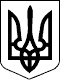 ВЕЛИКОСЕВЕРИНІВСЬКА СІЛЬСЬКА РАДА
КРОПИВНИЦЬКОГО РАЙОНУ КІРОВОГРАДСЬКОЇ ОБЛАСТІТРИДЦЯТЬ ДЕВ`ЯТА СЕСІЯ ВОСЬМОГО СКЛИКАННЯРІШЕННЯвід «  » грудня 2019 року                                                                                      №с.Велика СеверинкаПро затвердження Програми економічного і соціального розвитку Великосеверинівської сільської ради на 2020 рікВідповідно до Закону України "Про засади державної регіональної політики" , Закону України "Про державне прогнозування та розроблення програм економічного і соціального розвитку України", постанови Кабінету Міністрів України від 26 квітня 2003 року № 621 (із змінами і доповненнями),СІЛЬСЬКА РАДА ВИРІШИЛА:1.Затвердити Програму економічного і соціального розвитку Великосеверинівської сільської ради на 2020 рік (далі – Програма), що додається.2.Рекомендувати виконавчому комітету Великосеверинівської сільської ради розробити механізм реалізації завдань Програми та внесення у разі необхідності, пропозицій щодо доповнень, змін до неї з урахуванням впровадження змін у законодавчих і нормативно-правових актах держави.3.Контроль за виконанням даного рішення покласти на постійні комісії з питань планування, фінансів, бюджету, соціально-економічного розвитку, та інвестицій та з питань освіти, фізичного виховання, культури, охорони здоров’я та соціального захисту.Сільський голова                                                                Сергій ЛЕВЧЕНКОЗАТВЕРДЖЕНО
рішення  Великосеверинівської сільської ради«__» грудня 2019 №___ПРОГРАМАекономічного і соціального розвиткуВеликосеверинівської сільської ради на 2020 рікЗАГАЛЬНІ ПОЛОЖЕННЯ Програма економічного і соціального розвитку Великосеверинівської сільської ради  на 2020 рік (далі – Програма) розроблена відповідно до Конституції України (ст. 119), законів України «Про засади державної регіональної політики», «Про державне прогнозування та розроблення програм економічного і соціального розвитку України», постанови Кабінету Міністрів України від 26 квітня 2003 року № 621 «Про розроблення прогнозних і програмних документів економічного і соціального розвитку та складання проекту державного бюджету» (із змінами і доповненнями), 
на основі положень стратегічного плану розвитку Великосеверинівської громади на період 2018-2022 року, затвердженої рішенням Великосеверинівської сільської ради від 05 грудня 2018 року №696, 
Плану перспективного розвитку Великосеверинівської об’єднаної територіальної громади в 2019-2021 роках, затвердженого рішенням виконкому від 26 лютого 2019 року № 12. І.Мета програмиОсновною метою є поліпшення добробуту населення громади, створення сприятливих умов для стабільного, ефективного та конкурентоспроможного  аграрного сектору громади, розвиток та підтримка підприємництва, покращення стану дорожнього покриття, впровадження енергозберігаючих технологій на об’єктах комунальної сфери громади. ІІ. Пріоритети розвитку ОТГЗабезпечення зростання дохідної частини бюджету ОТГ та підвищення ефективності використання бюджетних коштів.Підвищення рівня енергозбереження та ефективності використання енергоресурсів у всіх сферах господарювання.Ефективне використання земельних ресурсів громади та об’єктів комунальної власності громади.Сприяння створенню привабливого інвестиційного клімату територіальної громади шляхом реалізації інвестиційних проектів, спрямованих на соціально-економічний розвиток. Покращення санітарно-екологічного стану та благоустрою  у Великосеверинівській ОТГ.Забезпечення функціонування соціальної та гуманітарної сфери на рівні державних стандартів, подальший розвиток дошкільної, загальної середньої та  позашкільної освіти.Сприяння розвитку малого та середнього підприємництва, приватної ініціативи.ІІІ. Шляхи досягнення та основні заходи(завдання) щодо реалізації пріоритетів- Забезпечення зростання дохідної частини бюджету ОТГ та підвищення ефективності використання бюджетних коштів шляхом всебічного врахування впливу всіх факторів та прогнозування наслідків на формування динаміки і структури дохідної та видаткової частини бюджету ОТГ. - Підвищення рівня енергозбереження та ефективності використання енергоресурсів у всіх сферах господарювання шляхом впровадження енергозберігаючих заходів та технологій, перш за все, в тих установах, що є найбільшими споживачами енергоносіїв та мають високу потенційну економічну ефективність впровадження енергозберігаючих заходів, а саме: в КЗ "Великосеверинівській загальноосвітній школі  І-ІІІ ступенів, Позашкільний центр"; у Оситнязькій ЗШ І-ІІ ступенів - філії КЗ «Великосеверинівська ЗШ І-ІІІ ступенів. - Ефективне використання земельних ресурсів громади та об’єктів комунальної власності громади методом проведення роз’яснювальних робіт по не допущенню вирощування сільськогосподарських культур у межах санітарно-захисної зони, здійснення комплексного підходу удосконалення системи планування та надання послуг з благоустрою, підвищення якості ремонту, утримання об’єктів благоустрою.- Сприяння по створенню привабливого інвестиційного клімату територіальної громади шляхом реалізації інвестиційних проектів, спрямованих на соціально-економічний розвиток. Розроблення програми, яка визначатиме комплекс заходів, спрямованих на створення організаційно-економічних умов для збільшення надходжень як внутрішніх, так і зовнішніх інвестицій в громаду, запровадження механізмів організаційного об’єднання інтересів органів місцевого самоврядування і приватного бізнесу щодо реалізації суспільно важливих проектів в усіх сферах діяльності ОТГ. Покращення санітарно-екологічного стану та благоустрою  у Великосеверинівській ОТГ. Виконання програми по досягненню екологічно безпечних умов для проживання населення. Забезпечення умов проживання в чистій, екологічно безпечній громаді. Забезпечення функціонування соціальної та гуманітарної сфери на рівні державних стандартів, подальший розвиток дошкільної, загальної середньої та  позашкільної освіти. Організація навчально-методичного, кадрового забезпечення закладів освіти, вдосконалення професійної кваліфікації педагогічних працівників. Створення належних умов для навчання та виховання дітей з інвалідністю. Інформаційна підтримка розвитку малого та середнього підприємництва через електронні засоби інформації. Проведення для підприємців круглих столів, за участю контролюючих органів.Розвиток реального сектору: Розміщення потужностей асфальтобетонного заводу на території Великосеверинівської ОТГ (МПП «ТАРОН»);Будівництво та введення в експлуатацію об'єкта "Промислова сонячна електростанція";Розміщення сервісного центру сільськогосподарської техніки 
(ТОВ ЛАНДТЕХ).Вода і водопостачання: Реалізація програми «Питна вода» шляхом упорядкування зон санітарної охорони джерел питного водопостачання, реконструкції водопровідних та каналізаційних очисних споруд, що в свою чергу підвищить якість питної води та очищення стічних вод, поліпшить санітарно-екологічну ситуацію в громаді. Благоустрій:Реконструкція, капітальний ремонт та модернізація зовнішнього освітлення с. Велика Северинка, с. Підгайці, с. Оситняжка з використанням енергозберігаючих технологій, в результаті чого буде досягнуте раціональне та економне використання коштів бюджету і енергоносіїв. Реалізація програми утримання, капітального та поточного ремонту доріг комунальної власності та об’єктів дорожньої інфраструктури. Результативність програми призведе до розвитку підприємств, забезпечить повноцінне проживання, роботу і відпочинок мешканців громади, сприятиме безперешкодному доступу осіб з інвалідністю та інших маломобільних груп населення до об'єктів дорожньої інфраструктури.Проведення ремонтно-реставраційних робіт на пам’ятках (об’єктах) культурної спадщини для їх збереження і використання громадою.Екологічні заходи: Проведення заходів щодо відновлення і підтримання сприятливого гідрологічного режиму та санітарного стану р. Мамайка на ділянці від об’їзної дороги М-12 Стрій-Тернопіль-Кіровоград-Знам'янка до вулиці Паркова с. Підгайці, Кіровоградського району, що попередить підтоплення земельних ділянок по вул. Річна села Підгайці. Освіта:Створення сучасних умов для навчання та виховання дітей з особливими потребами шляхом реконструкції частини приміщень Оситнязької ЗШ І-ІІ ступенів - філії КЗ «Великосеверинівська ЗШ І-ІІІ ступенів, позашкільний центр» як результат отримання рівного доступу до якісної освіти та інших послуг в інклюзивному навчальному середовищі. Створення сучасного освітнього простору початкової школи КЗ «Великосеверинівська ЗШ І-ІІІ ступенів, позашкільний центр», Оситнязької ЗШ І-ІІ ступенів - філії КЗ «Великосеверинівська ЗШ І-ІІІ ступенів, позашкільний центр». Результативністю є підвищення навчальних досягнень учнів. Інші галузі: Розроблення генерального плану с. Петрово, с. Кандаурово.Культура:Проведення поточних та капітальних ремонтів сільських будинків культури, для удосконалення роботи закладів культури як центрів активності мешканців громади, а саме проведення розширення видів культурно-масової діяльності. Спорт:Проведення реконструкції та капітального ремонту спортивного стадіону "Юніор", с. Велика Северинка, як осередку здорового способу життя для всієї громади. Охорона здоров’я:Придбання медичного обладнання за рахунок грантів та МТД, для сучасної діагностики та лікування захворювань із впровадженням нових медичних технологій. Фінансування передбачене Планом заходів буде здійснюватися за рахунок коштів підприємств, місцевого бюджету, інвесторів, а також коштів державного бюджету, що спрямовуються на реалізацію державних цільових програм, та інших джерел не заборонених чинним законодавством.Контроль за виконанням Програми здійснюється виконавчим комітетом Великосеверинівської сільської ради.Основними формами контролю за реалізацією завдань, інвестиційних проектів, соціальних заходів та основних показників Програми будуть:щоквартальна звітність структурних підрозділів Великосеверинівської сільської ради про стан виконання відповідних розділів Програми на засіданні виконавчого комітету;щоквартальне проведення моніторингу та надання узагальненої звітності про хід реалізації Програми депутатському корпусу; висвітлення ходу реалізації Програми на сайті Великосеверинівської сільської ради.______________________________					ПРОЕКТВЕЛИКОСЕВЕРИНІВСЬКА СІЛЬСЬКА РАДА
КРОПИВНИЦЬКОГО РАЙОНУ КІРОВОГРАДСЬКОЇ ОБЛАСТІТРИДЦЯТЬ ДЕВ`ЯТА СЕСІЯ ВОСЬМОГО СКЛИКАННЯРІШЕННЯвід «  » грудня 2019 року                                                                                      №с.Велика СеверинкаПро затвердження Програми виконання заходів з призову громадян на військову службу та мобілізаційної підготовки на території Великосеверинівської об’єднаної територіальної громади на 2020-2022 рокиВідповідно до законів України «Про військовий обов’язок і військову службу», «Про мобілізаційну підготовку та мобілізацію», Постанови Кабінету Міністрів України від 21 березня 2002 року №352 «Про затвердження Положення про підготовку і проведення призову громадян України на строкову військову службу та прийняття призовників на військову службу за контрактом», з метою удосконалення системи військового обліку, підготовки жителів громади до військової служби у Збройних Силах України, допомоги в підготовці організації призову, підвищення рівня мобілізаційної підготовки та готовності до проведення мобілізації, підняття престижу військової служби, керуючись ст.42 Закону України «Про місцеве самоврядування в Україні»,СІЛЬСЬКА РАДА ВИРІШИЛА:1.Затвердити Програму виконання заходів з призову громадян на військову службу та мобілізаційної підготовки на території Великосеверинівської об’єднаної територіальної громади на 2020-2022 роки (далі – Програма), що додається.2.Контроль за виконанням даного рішення покласти на постійну комісію з питань регламенту, законності, депутатської діяльності, етики та запобігання корупції.Сільський голова                                                                Сергій ЛЕВЧЕНКОЗАТВЕРДЖЕНО
рішення Великосеверинівської сільської ради«__» грудня 2019 №__ПРОГРАМАвиконання заходів з призову громадян на військову службу та мобілізаційної підготовки на території Великосеверинівської об’єднаної територіальної громади на 2020-2022 рокиПаспорт програми_____________________________________________1 Обсяг фінансових ресурсів, необхідних для реалізації заходів Програми, може змінюватися шляхом внесення відповідних змін до сільського бюджету впродовж терміну дії Програми. 1. Загальні положенняСтаттею 7 Закону України «Про мобілізаційну підготовку та мобілізацію», зокрема, встановлено, що з місцевих бюджетів фінансуються заходи та роботи з мобілізаційної підготовки місцевого значення. За рахунок коштів підприємств, установ і організацій фінансуються заходи та роботи з мобілізаційної підготовки, що здійснюються за ініціативою самих підприємств, установ і організацій згідно з мобілізаційними планами. Фінансування мобілізаційної підготовки та/або заходів з мобілізації може здійснюватися додатково за рахунок благодійних пожертв фізичних та юридичних осіб у порядку, визначеному Кабінетом Міністрів України. Виконання військового обов'язку громадянами України у відповідності до ч. 7 ст. 1 Закону України «Про військовий обов’язок і військову службу»,забезпечують державні органи, органи місцевого самоврядування, утворені відповідно до законів України військові формування, підприємства, установи і організації незалежно від підпорядкування і форм власності в межах їх повноважень, передбачених законом та районні військові комісаріати. Дана Програма спрямована на вдосконалення організації проведення приписки громадян, які проживають на території громади до призовної дільниці, ведення військово-облікової роботи, призову громадян України на строкову військову службу, військову службу за контрактом, здійснення мобілізаційної підготовки та проведення у разі необхідності мобілізації людських, транспортних та інших ресурсів на території сільської ради. Також існує потреба в додатковому фінансуванні видатків на підготовку громадян, які проживають на території громади до служби в Збройних Силах України, на доставку призовників, кандидатів на проходження військової служби за контрактом та мобілізованих громадян до збірних пунктів та військових частин. 2. Мета ПрограмиМетою Програми є допомога в підготовці жителів громади до військової служби у Збройних Силах України, вдосконалення системи військового обліку, виконання заходів з призову громадян на строкову військову службу, військову службу за контрактом, підвищення рівня мобілізаційної підготовки та готовності до проведення мобілізації, підняття престижу військової служби за участю органів місцевого самоврядування.3. Обґрунтування шляхів і засобів розв’язання проблеми та ресурсне забезпеченняОрганізаційне виконання заходів з реалізації Програми здійснює Кропивницький районний військовий комісаріат, який планує, організовує, проводить роботу, контролює виконання заходів Програми, а також виконує інші необхідні дії в межах своєї компетенції.Фінансування Програми здійснюватиметься за рахунок коштів бюджету Великосеверинівської об’єднаної територіальної громади у вигляді надання субвенції з місцевого бюджету державному бюджету на здійснення програм та заходів за рахунок коштів місцевих бюджетів та інших джерел фінансування, не заборонених законодавством. 4. Перелік завдань і заходів Програми та результативні показники.4.1.Основними завданнями Програми є:1)підвищення якості мобілізаційної підготовки та рівня мобілізаційної готовності об’єднаної територіальної громади, підприємств, установ і організацій - виконавців мобілізаційних завдань;2)якісна підготовка громадян до військової служби, своєчасне проведення приписки, призову та мобілізації, забезпечення ведення військового обліку відповідно до законодавства України.4.2.Очікувані результативні показники Програми:В результаті виконання заходів Програми буде забезпечено:1)проходження медичних оглядів, розшук призовників та мобілізованих, які ухиляються від виконання військового обов’язку та призову на строкову військову службу в Збройних Силах України, їх доставка допризовних, збірних пунктів, місць дислокації військових частин;2)вдосконалення системи управління проведення мобілізації в особливий період;3)підтримання у належному стані системи оповіщення, збору та відправки мобілізаційних ресурсів в особливий період;4)своєчасне та якісне, у встановлені строки, проведення приписки громадян України до призовної дільниці, забезпечення їх призову;Напрямки діяльності та заходи Програми визначені у Додатку до Програми.5. Контроль за виконанням програмиКоординація та контроль за ходом виконання програми здійснюються Великосеверинівською сільською радою та Кропивницьким районним військовим комісаріатом. Виконавці забезпечують своєчасне та якісне виконання заходів Програми, ефективне та цільове використання бюджетних коштів.Додаток 1до ПрограмиПерелік заходів Програми та орієнтовані обсяги фінансуванняУКРАЇНАВЕЛИКОСЕВЕРИНІВСЬКА СІЛЬСЬКА РАДА
КРОПИВНИЦЬКОГО РАЙОНУ КІРОВОГРАДСЬКОЇ ОБЛАСТІТРИДЦЯТЬ ДЕВ’ЯТА СЕСІЯ ВОСЬМОГО СКЛИКАННЯ РІШЕННЯ від «___» грудня 2019 року                                                          № ___с. Велика СеверинкаПро затвердження Програми підвищення кваліфікації посадових осіб місцевого самоврядування та депутатів Великосеверинівської сільської ради на 2020-2021 роки		Керуючись Законами України «Про місцеве самоврядування в Україні», «Про статус депутатів місцевих рад», відповідно до Постанови Кабінету Міністрів України від 07.07.10р. №564 «Про затвердження Положення про систему підготовки, спеціалізації та підвищення кваліфікації державних службовців і посадових осіб місцевого самоврядування», наказу національного агентства України з питань державної служби від 30.03.15 р. №65 «Про затвердження Вимог до структури і змісту професійних програм підвищення кваліфікації державних службовців, посадових осіб місцевого самоврядування та депутатів місцевих рад», з метою забезпечення підвищення кваліфікації посадових осіб місцевого самоврядування та депутатів Великосеверинівської сільської ради, організації вдосконалення та поглиблення їх професійних знань, умінь і навичок, створення умов для підвищення рівня професійної підготовки,СІЛЬСЬКА РАДА ВИРІШИЛА:		1.Затвердити Програму підвищення кваліфікації посадових осіб місцевого самоврядування та депутатів Великосеверинівської сільської ради на 2020-2021 роки, (далі – Програма), що додається.		2.Фінансово-економічному відділу Великосеверинівської сільської ради передбачити видатки на реалізацію Програми.		3.Контроль за виконанням рішення покласти на постійну комісію з питань планування, фінансів, бюджету, соціально-економічного розвитку, та інвестицій.Сільський голова						Сергій ЛЕВЧЕНКОЗАТВЕРДЖЕНО
рішення  Великосеверинівської сільської ради«__» грудня 2019 №___ПРОГРАМА підвищення кваліфікації посадових осіб місцевого самоврядування та  депутатів Великосеверинівської сільської ради на  2020-2021 рокиПаспорт програми_____________________________________________1 Обсяг фінансових ресурсів, необхідних для реалізації заходів Програми, може змінюватися шляхом внесення відповідних змін до сільського бюджету впродовж терміну дії Програми. 1. Визначення проблеми, на розв’язання якої спрямована ПрограмаНеобхідною передумовою ефективного виконання зазначених завдань та повноважень місцевого самоврядування є належний професійний рівень посадових осіб органів місцевого самоврядування, депутатів місцевих рад, забезпечення постійного вдосконалення їх професійних знань, умінь і навичок, а також створення відповідних умов для підвищення рівня їх професійної підготовки.В процесі виконання Програми необхідно вирішити наступні питання:-визнання підвищення кваліфікації  як обов'язкової невід'ємної складової професійної діяльності посадових осіб місцевого самоврядування  та депутатів Великосеверинівської сільської ради;-формування змісту навчання та організації навчального процесу відповідно до потреб економічного, соціального і культурного розвитку території;-розширення професійної підготовки фахівців відповідно до потреб професіоналізації посадових осіб місцевого самоврядування; Програма, ґрунтується на положеннях Конституції України, Законах України «Про службу в органах місцевого самоврядування», «Про місцеве самоврядування в Україні», «Про статус депутатів місцевих рад», відповідних Указах Президента України та інших нормативно-правових актах. 2. Мета програмиМетою Програми є забезпечення підвищення кваліфікації посадових осіб місцевого самоврядування та депутатів Великосеверинівської сільської ради, організації вдосконалення та поглиблення їх професійних знань, умінь і навичок, створення умов для підвищення рівня професійної підготовки.Програма спрямована на вирішення таких основних завдань:- створення умов для професійного зростання посадових осіб місцевого самоврядування та депутатів сільської ради;- забезпечення вдосконалення та поглиблення професійних знань, умінь і навичок посадових осіб місцевого самоврядування та депутатів сільської ради, у тому числі шляхом підвищення кваліфікації;- підвищення рівня відповідної освіти посадових осіб місцевого самоврядування та депутатів сільської ради, як однієї з обов’язкових невід’ємних складових їх професійної діяльності.3. Завдання ПрограмиПрограма розроблена з метою підвищення ефективності роботи та взаємодії апарату Великосеверинівської сільської ради та його структурних підрозділів з депутатами Великосеверинівської сільської ради.
Досягнення поставлених завдань можливе за наявності кваліфікованого
кадрового потенціалу та постійного підвищення його кваліфікаційного рівня.Основним завданням Програми є реалізація за рахунок коштів бюджету громади можливості підвищення кваліфікації посадових осіб місцевого самоврядування та депутатів Великосеверинівської сільської ради з метою забезпечення ефективності діяльності місцевої влади.4. Фінансове забезпечення ПрограмиФінансування заходів Програми здійснюється відповідно до законодавства за рахунок коштів бюджету Великосеверинівської об’єднаної територіальної громади на відповідні цілі. 5. Очікувані результати ПрограмиРеалізація Програми дозволить комплексно і системно забезпечити вдосконалення та поглиблення професійних знань, умінь і навичок посадових осіб місцевого самоврядування та депутатів сільської ради, у тому числі шляхом підвищення кваліфікації, створення умов для їх професійного зростання. 6. Координація та контроль за виконанням ПрограмиРеалізація цілей та завдань Програми покладається на апарат Великосеверинівської сільської ради.Фінансово-економічний відділ апарату Великосеверинівської сільської ради до 25 числа місяця, наступного за звітним роком, подає інформацію про стан виконання Програми Великосеверинівській сільській раді та постійній комісії з питань планування, фінансів, бюджету, соціально-економічного розвитку, та інвестицій.___________________________________________________		ПРОЕКТВЕЛИКОСЕВЕРИНІВСЬКА СІЛЬСЬКА РАДА
КРОПИВНИЦЬКОГО РАЙОНУ КІРОВОГРАДСЬКОЇ ОБЛАСТІТРИДЦЯТЬ ДЕВ`ЯТА СЕСІЯ ВОСЬМОГО СКЛИКАННЯРІШЕННЯвід «  » грудня 2019 року                                                                                      №с.Велика СеверинкаПро затвердження Програми «Сільський автобус» на територіїВеликосеверинівської об’єднаної територіальної громадина 2020-2022 рокиВідповідно до ст. 29 п. 1 Закону України «Про місцеве самоврядування в Україні», СІЛЬСЬКА РАДА ВИРІШИЛА:1.Затвердити Програму «Сільський автобус» на території Великосеверинівської об’єднаної територіальної громади на 2020-2022 роки (далі – Програма), що додається.2.Контроль за виконанням рішення покласти на постійну комісію з питань освіти, фізичного виховання, культури, охорони здоров’я та соціального захисту.Сільський голова                                                                Сергій ЛЕВЧЕНКОЗатвердженорішенням Великосеверинівськоїсільської ради«__»              2019 року № ____ПРОГРАМА «Сільський автобус» на території Великосеверинівської об’єднаної громади на 2020-2022 рокиПаспорт програми_____________________________________________1Обсягфінансовихресурсів, необхідних для реалізації заходів Програми, може змінюватися шляхом внесення відповідних змін до сільського бюджету впродовж терміну дії Програми. Загальні положенняПасажирський автомобільний транспорт – важлива складова інфраструктури, яка забезпечує життєдіяльність Великосеверинівської об'єднаної територіальної громади у виробничій і невиробничій сферах.Програма “Сільський автобус” (далі - Програма) розроблена спільно структурними відділами Великосеверинівської сільської ради, з урахуванням пропозицій депутатів сільської ради, мешканців сіл Велика Северинка, Підгайці, Лозуватка, Кандаурове, Оситняжка та Петрове Кропивницького району, які користуються послугами пасажирського автотранспорту.В основу цієї Програми покладено Закони України «Про місцеве самоврядування в Україні», «Про автомобільний транспорт», «Про дорожній рух», та Правил надання послуг пасажирського автомобільного транспорту, затверджених постановою Кабінету Міністрів України від 18 лютого 1997 року №176. Основна мета Програми, її пріоритетні завданняМетою Програми є задоволення потреб у безкоштовному, безпечному і комфортному перевезенні мешканців сіл Великосеверинівської об’єднаної територіальної громади. Програма покликана забезпечити підвищення якості надання споживачам послуг безкоштовним пасажирським транспортом загального користування шляхом використання автобуса територіальної громади для:-підвіз глядачів та учасників до місць проведення загально сільських та загальношкільних заходів з віддалених територій сільської ради;-поїздок працівників сільської ради та підвідомчих установ для участі в семінарах, тренінгах, симпозіумах та навчаннях;-надання населенню Великосеверинівської об’єднаної територіальної громади соціальних послуг (ритуальних, та ін.);-тощо.Загальний ефект, який одержить сільське населення від реалізації даної Програми, полягатиме в узгодженості та підвищенні якості перевезень, поінформованості населення про перевезенняОчікувані результати реалізації ПрограмиПрограма спрямована на забезпечення в повному обсязі потреб мешканців сіл Великосеверинівської об’єднаної територіальної громади в транспортних послугах.Очікуваними результатами реалізації Програми є:1)підвищення освітнього та культурного рівня сільського населення при проведенні різноманітних заходів;2)виконання вимог законодавства щодо забезпечення у сільській місцевості безоплатного підвезення населення з віддалених населених пунктів;3)зняття соціальної напруги, шляхом забезпечення надання соціальних послуг, в тому числі і ритуальних.Фінансове забезпечення ПрограмиФінансування заходів Програми здійснюється відповідно до законодавства за рахунок коштів бюджету Великосеверинівської об’єднаної територіальної громади на відповідні цілі. Координація та контроль за виконанням ПрограмиАдміністрування процесу реалізації Програми здійснюється виконавчим комітетом сільської ради._______________________________		ПРОЕКТВЕЛИКОСЕВЕРИНІВСЬКА СІЛЬСЬКА РАДА
КРОПИВНИЦЬКОГО РАЙОНУ КІРОВОГРАДСЬКОЇ ОБЛАСТІТРИДЦЯТЬ ДЕВ`ЯТА СЕСІЯ ВОСЬМОГО СКЛИКАННЯРІШЕННЯвід «  » грудня 2019 року                                                                                      №с.Велика СеверинкаПро затвердження Програми про забезпечення виконання заходів з територіальної оборони Великосеверинівської об’єднаної територіальної громади на 2020 рік		Відповідно до Закону України «Про Оборону України», указів Президента України від 01 травня 2014 року № 447 «Про заходи щодо підвищення обороноздатності держави», від 23 вересня 2016 року № 406 «Про затвердження положення про територіальну оборону», постанови Кабінету Міністрів України від 23 березня 2016 року № 214 «Питання підготовки території держави до оборони», наказу Генерального штабу Збройних Сил України від 01 березня 2017 року № 04 «Про затвердження Тимчасової постанови з територіальної оборони», керуючись ст.42 Закону України «Про місцеве самоврядування в Україні»,СІЛЬСЬКА РАДА ВИРІШИЛА:1.Затвердити Програму про забезпечення виконання заходів з територіальної оборони Великосеверинівської об’єднаної територіальної громади на 2020 рік (далі – Програма), що додається.2.Контроль за виконанням даного рішення покласти на постійну комісію з питань регламенту, законності, депутатської діяльності, етики та запобігання корупції.Сільський голова                                                                Сергій ЛЕВЧЕНКОЗАТВЕРДЖЕНО
рішення Великосеверинівської сільської ради«___» грудня 2019 №___ ПРОГРАМАПро забезпечення виконання заходів з  територіальної оборони  Великосеверинівської об’єднаної територіальної громади на 2020 рікПаспорт програми_____________________________________________1 Обсяг фінансових ресурсів, необхідних для реалізації заходів Програми, може змінюватися шляхом внесення відповідних змін до сільського бюджету впродовж терміну дії Програми. ЗАТВЕРДЖЕНО
рішення Великосеверинівської сільської ради«__» грудня 2019 №___ ПРОГРАМАПро забезпечення виконання заходів з  територіальної оборони  Великосеверинівської об’єднаної територіальної громади на 2020 рік1. Загальні положення Програма про забезпечення виконання  заходів з територіальної оборони сільської ради  на 2019 рік (далі - Програма) розроблена відповідно до Закону України «Про Оборону України», указів Президента України від 01 травня 2014 року № 447 «Про заходи щодо підвищення обороноздатності держави», від 23 вересня 2016 року № 406 «Про затвердження положення про територіальну оборону», постанови Кабінету Міністрів України від 23 березня 2016 року № 214 «Питання підготовки території держави до оборони», наказу Генерального штабу Збройних Сил України від 01 березня 2017 року № 04 «Про затвердження Тимчасової постанови з територіальної оборони». Програмою передбачено виконання заходів спрямованих на удосконалення системи територіальної оборони, завчасної підготовки у мирний час до охорони та оборони в особливий період важливих об’єктів і комунікацій, матеріально-технічного забезпечення підрозділів територіальної оборони та створення сприятливих умов для належної підготовки у мирний час особового складу підрозділів територіальної оборони до виконання завдань за призначенням.2. Визначення проблеми, на розв’язання якої спрямована програмаУ зв’язку з різким ускладненням внутрішньополітичної обстановки, зростанням соціальної напруги в Україні, захопленням незаконно створеними збройними формуваннями проросійського спрямування будівель органів державної влади, аеропортів, транспортних комунікацій, органів військового управління, військових частин та установ Збройних Сил України, що дислоковані на території Автономної Республіки Крим, частини Донецької та Луганської областей, можливою загрозою захоплення інших територій України, виникла нагальна потреба у введенні в дію у державі системи територіальної оборони, зокрема підрозділів територіальної оборони Кропивницького  району.У зв’язку з недостатнім наповненням та дефіцитом державного бюджету, виникає потреба у здійсненні додаткового фінансування створених підрозділів з бюджету   територіальної громади та інших джерел, які не заборонені законодавством України.Прийняття програми направлене на захист суверенітету і територіальної цілісності України, забезпечення її економічної та інформаційної безпеки, підтримку військових формувань та правоохоронних органів держави, які забезпечують захист державного кордону України, важливих (стратегічних) об’єктів і комунікацій, органів державної влади, органів місцевого самоврядування, території і населення, боротьби з диверсійними та іншими незаконно створеними озброєними формуваннями, а також підтримка безпеки і правопорядку, ліквідації наслідків надзвичайних ситуацій техногенного і природного характеру.3. Мета  Програми.Метою програми є здійснення заходів матеріально - технічного забезпечення потреб особового складу підрозділів територіальної оборони засобами захисту,  зв’язку та їх живлення, предметами речового майна і військового спорядження,  медикаментами,  медичним обладнанням та створення запасу  паливно-мастильних матеріалів для підтримання високого рівня боєготовності та ефективного виконання завдань щодо захисту державного суверенітету і незалежності України.4. Обґрунтування шляхів і засобів розв’язання проблеми, обсягів та джерел фінансування, строки виконання Програми.Організаційне виконання заходів з реалізації Програми здійснює Кропивницький районний військовий комісаріат, який планує, організовує, проводить роботу, контролює виконання заходів Програми, а також виконує інші необхідні дії в межах своєї компетенції.Фінансування Програми здійснюватиметься за рахунок коштів бюджету Великосеверинівської ОТГ у вигляді надання субвенції з місцевого бюджету державному, районному бюджету на здійснення програм та заходів за рахунок коштів місцевих бюджетів та інших джерел фінансування, не заборонених законодавством.Реалізація програми здійснюватиметься протягом 2020 року.Фінансування програми здійснюватиметься за рахунок коштів місцевого бюджету у межах видатків, передбачених головному розпорядникові бюджетних коштів, відповідальному за виконання заходів і завдань програми, а також інших джерел фінансування, які не заборонені чинним законодавством України.5. Завдання та результативні показники виконання Програми.Основними завданнями Програми є здійснення додаткових заходів щодо:	забезпечення умов для надійного функціонування органів державної влади, органів військового управління, стратегічного (оперативного) розгортання військ (сил) Збройних Сил України та інших військових формувань;підготовки у мирний час до охорони та оборони в особливий період важливих об’єктів і комунікацій життєдіяльності;підготовки до боротьби з диверсійно-розвідувальними силами, іншими озброєними формуваннями агресора, антидержавними незаконно утвореними озброєними формуваннями та мародерами;підтримання правового режиму воєнного стану, посилення охорони громадського порядку та безпеки громадян;створення сприятливих умов для належної підготовки у мирний час особового складу підрозділів територіальної оборони до виконання завдань за призначенням шляхом проведення навчань та тренувань з практичного відпрацювання  навичок бойової підготовки; підготовки до розгортання руху опору на окупованій території.Виконання Програми дасть змогу забезпечити удосконалення системи територіальної оборони в громаді, завчасно підготувати у мирний час до охорони та оборони в особливий період важливих об’єктів і комунікацій, покращити стан матеріально-технічного забезпечення підрозділів територіальної оборони та створити сприятливі умови для належної підготовки у мирний час особового складу підрозділів територіальної оборони до виконання завдань за призначенням.6. Координація та контроль за ходом виконання Програми.Виконання Програми покладається на Кіровоградський обласний військовий комісаріат та Кропивницький районний військовий комісаріат.Кіровоградський обласний військовий комісаріат та Кропивницький районний військовий комісаріат забезпечують своєчасне та якісне виконання заходів Програми, ефективне і цільове використання бюджетних коштів._________________________                                           	Заходи   Програми територіальної оборони Великосеверинівської сільської ради на 2020 роки______________________________Ресурсне забезпечення Програми_______________________________________1.Повна назва Програми Програма виконання заходів з призову громадян на військову службу та мобілізаційної підготовки на території Великосеверинівської об’єднаної територіальної громади на 2020-2022 роки2.Ініціатор розроблення програмиВеликосеверинівська сільська рада3.Розробник програмиСтруктурні підрозділи Великосеверинівської сільської ради5.Співрозробники програмиКропивницький РВК6.Відповідальний виконавець програмиВеликосеверинівська сільська рада, Кропивницький РВК7.Учасники програмиВеликосеверинівська сільська рада, Кропивницький  РВК8.Головна мета ПрограмиДопомога в підготовці жителів громади до військової служби у Збройних Силах України, вдосконалення системи військового обліку, виконання заходів з призову громадян на строкову військову службу, військову службу за контрактом, підвищення рівня мобілізаційної підготовки та готовності до проведення мобілізації9.Термін реалізації Програми2020-2022 роки10.Обсяг фінансових ресурсів, для реалізації програми10,0 тис. грн. 1№ з/пНазва напрямку діяльності (пріоритетні завдання)Перелік заходівпрограмиСтрок виконання ВиконавціДжерела фінансу-ванняОрієнтовні обсяги фінансування, тис. грн. Очікуванийрезультат123456781.Заходи з підготовки молоді до служби в Збройних Силах України,військово-патріотичного виховання, проведення приписки до призовної дільниці району та призову на строкову військову службуПроведення заходів щодо оповіщення, розшуку осіб, що призиваються на строкову військову службу до Збройних Сил України, забезпечення доставки до обласного збірного пункту, в тому числі оплата витрат, пов’язаних із забезпеченнямналежного обліку юнаків допризовного, призовного віку та військовозобов’язаних, придбання предметів та матеріалів2020-2022Кропивницький РВКмісцевий бюджет3,0 Забезпечення належного обліку юнаків допризовного, призовного  віку та військовозобов’язаних2.Заходи з організації та популяризації військової служби за контрактомОплата витрат, пов’язаних з агітацією  для проходження військової служби за контрактом, доставкою кандидатів на проходження військової служби за контрактом в навчальні центри та військові частини,  в тому числі оплата витрат, пов’язаних з агітацією для проходження військової служби за контрактом, придбання предметів та матеріалів2020-2022Сільська рада Кропивницький РВКмісцевий бюджет7,00Виконання планових завдань щодо підбору кандидатів на проходження військової служби за контрактомВсього:Всього:10,01.Повна назва ПрограмиПрограма підвищення кваліфікації  посадових осіб місцевого самоврядування та депутатів  Великосеверинівської сільської ради на 2020-2021 роки2. Ініціатор розроблення ПрограмиАпарат Великосеверинівської сільської ради2.Розробник ПрограмиАпарат Великосеверинівської сільської ради3.Відповідальні виконавці ПрограмиВеликосеверинівська сільська рада4.Головна мета ПрограмиРозширення професійної підготовки фахівців, відповідно до потреб професіоналізації персоналу органів місцевого самоврядування та депутатів сільської ради 5.Термін реалізації Програми2020-2021 роки6.Обсяг фінансових ресурсів, для реалізації програми30,0 тис. грн.11.Повна назва Програми«Сільський автобус» на території Великосеверинівської об’єднаної громади на 2020-2022 роки2. Ініціатор розроблення ПрограмиАпарат Великосеверинівської сільської ради2.Розробник ПрограмиАпарат Великосеверинівської сільської ради3.Відповідальні виконавці ПрограмиВеликосеверинівська сільська рада4.Головна мета ПрограмиЗабезпечення потреб населення безкоштовними транспортними послугами5.Термін реалізації Програми2020-2022 роки6.Обсяг фінансових ресурсів, для реалізації програми210,0 тис. грн. 11.Повна назва Програми Про забезпечення виконання заходів з  територіальної оборони на території Великосеверинівської об’єднаної територіальної громади на 2020 рік2.Ініціатор розроблення програмиВеликосеверинівська сільська рада3.Розробник програмиСтруктурні підрозділи Великосеверинівської сільської ради5.Співрозробники програмиКропивницький РВК6.Відповідальний виконавець програмиВеликосеверинівська сільська рада, Кропивницький РВК7.Учасники програмиВеликосеверинівська сільська рада, Кропивницький  РВК8.Головна мета ПрограмиСтворення сприятливих умов для належної підготовки у мирний час особового складу підрозділів територіальної оборони до оборони важливих стратегічних об’єктів і комунікацій, органів державної влади, органів місцевого самоврядування, органів військового управління.  9.Термін реалізації Програми2020 рік10.Обсяг фінансових ресурсів, для реалізації програми3,5 тис. грн. 1№з/пПерелік заходів ПрограмиСтрок виконання заходівДжерела фінансуванняОрієнтовані обсяги фінансуваннятис. грн.Очікуваний результат1Підготовка  навчально - матеріальної  бази для проведення практичних занять із особовим складом підрозділів територіальної оборони (обладнання навчальних стрільбищ,  полігонів,  забезпечення матеріалами для виготовлення мішеней,  забезпечення засобами імітації тощо)2020 р.Бюджет Великосеверинівської ОТГ та інші джерела, не заборонені законодавством1,50Виконання Програми дасть змогу забезпечити удосконалення системи територіальної оборони, завчасно підготувати у мирний час до охорони та оборони в особливий період важливих об’єктів і комунікацій, покращити стан матеріально-технічного забезпечення підрозділів територіальної оборони та створити сприятливі умови для належної підготовки у мирний час особового складу підрозділів територіальної оборони до виконання завдань за призначенням.2Забезпечення паливно  - мастильними матеріалами для організації бойової підготовки та тилового забезпечення навчальних зборів з особовим складом  підрозділів територіальної  оборони 2020 р.Бюджет Великосеверинівської ОТГ та інші джерела, не заборонені законодавством1,00Виконання Програми дасть змогу забезпечити удосконалення системи територіальної оборони, завчасно підготувати у мирний час до охорони та оборони в особливий період важливих об’єктів і комунікацій, покращити стан матеріально-технічного забезпечення підрозділів територіальної оборони та створити сприятливі умови для належної підготовки у мирний час особового складу підрозділів територіальної оборони до виконання завдань за призначенням.3Забезпечення особового складу підрозділів територіальної оборони засобами зв’язку та оргтехнікою при проведенні занять та навчань (ПЕОМ, засоби радіозв’язку, телефонні апарати тощо)2020 р.Бюджет Великосеверинівської ОТГ та інші джерела, не заборонені законодавством1,00Виконання Програми дасть змогу забезпечити удосконалення системи територіальної оборони, завчасно підготувати у мирний час до охорони та оборони в особливий період важливих об’єктів і комунікацій, покращити стан матеріально-технічного забезпечення підрозділів територіальної оборони та створити сприятливі умови для належної підготовки у мирний час особового складу підрозділів територіальної оборони до виконання завдань за призначенням.Всього на реалізацію програмиВсього на реалізацію програмиВсього на реалізацію програмиВсього на реалізацію програми3,50Виконання Програми дасть змогу забезпечити удосконалення системи територіальної оборони, завчасно підготувати у мирний час до охорони та оборони в особливий період важливих об’єктів і комунікацій, покращити стан матеріально-технічного забезпечення підрозділів територіальної оборони та створити сприятливі умови для належної підготовки у мирний час особового складу підрозділів територіальної оборони до виконання завдань за призначенням.Обсяг коштів, який пропонується залучити на виконання програмиРоки виконання програми - 2020рікУсього витрат на виконання програми124Обсяг ресурсів, усього тис. грн. у тому числі:3,503,50